inPavla Jakopič, slikarkaVas v tednu ljubiteljske kulture prijazno vabita k vpisuna LIKOVNO DELAVNICO ZA OTROKE IN ODRASLELikovno delavnico z naslovom »V GIBANJU« bomo organizirali v likovni učilnici Kulturnega doma Ambrus v soboto, 18. maja 2019 od 9. do 12. ure.Slikalo se bo z akvareli na trdo podlago.Udeležba je brezplačna, vendar se je na delavnico potrebno prijaviti do četrtka, 16.5.2019, na tel. 031 274914 ali na e-mail: jakopicpavla @gmail.com, ker je število udeležencev omejeno.Ves potreben material dobite na sami delavnici.Vabljeni k vpisu.PRIJAVNICALikovna delavnica Ambrus 2019 – »v gibanju«Datum: ______________________								Podpis staršev:								_________________________________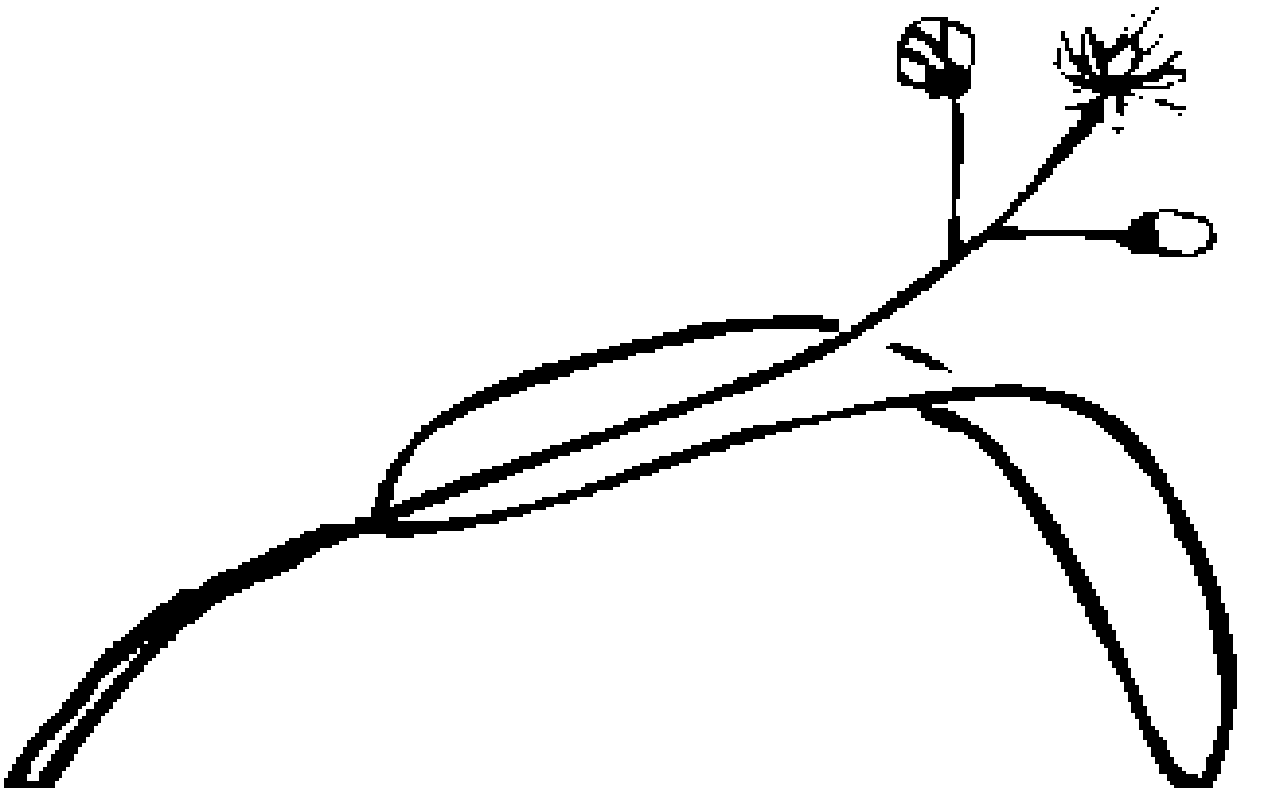 Kulturno društvo AmbrusLikovna  sekcijaAmbrus 56,1303 Zagradecwww.kd-ambrus.siIme in priimek udeleženca/-keStarost in razredTočen naslovTelefon oz. GSM odgovorne osebeE-mail